                                       Video: Trägheitsprinzip    (A)                   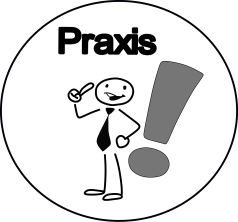     Video: Trägheitsprinzip     (B)               Video: Trägheitsprinzip     (C)              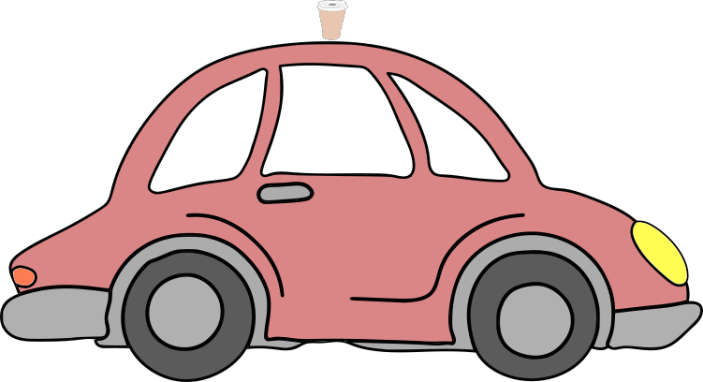 